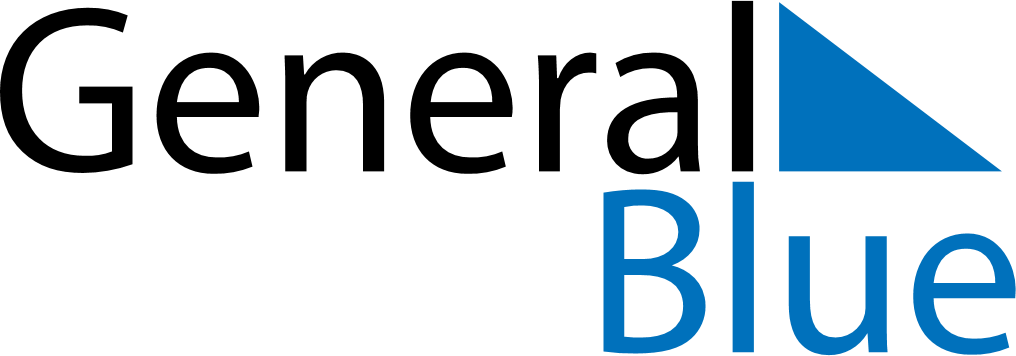 March 2027March 2027March 2027March 2027United StatesUnited StatesUnited StatesSundayMondayTuesdayWednesdayThursdayFridayFridaySaturday123455678910111212131415161718191920St. Patrick’s Day212223242526262728293031Easter Sunday